BHARATHIAR UNIVERSITY: COIMBATORE – 641046.SCHOOL OF DISTANCE EDUCATION – OCTOBER 2023PRACTICAL AND VIVA VOCE EXAMINATION SCHEDULEVenue: Department of Psychology, Bharathiar University, Coimbatore-641046.(The students who wrote the examinations for the courses noted against in Coimbatore, Erode, Gudalur, Karur, Madurai, Ooty, Pollachi, Salem, Tirunelveli, Tiruppur, Trichy, Udumalpet, Calicut, Cochin, Kanjirapally, Karunagapally, Kollam, Malappuram, Mavelikkara, Palakkad, Thodupuzha, Thrissur, Trivandrum, Gobichettipalayam, Kannur, Sathyamangalam, Avinashi, Mettupalayam, Hosur, Kumbakonam, Trithala, Pathnamthitta, Mannarkkad, Perumbavoor, The Nilgiris can do the Practical in BU Department)*Indicates that candidate is appearing for both Practical and Project viva voce.  Instructions: Candidates without the following will NOT be permitted to appear for the Viva-Voce Examination for practical/project. Identity card (Hard copy only, digital copy on mobile phone will not be accepted)Hall ticket    (Hard copy only, digital copy on mobile phone will not be accepted)Practical Record duly signed by the concerned authority/ faculty No facility to download/print hall ticket or ID card is available at the exam centre. So bring hard copy without failThe candidates have to appear for the Practical Exam date mentioned in the website. Change of Date or Session is not permittedDate: 11/12/2023						Time: 10.00 AM – 01.00 PMVenue: Department of Psychology 				Reporting Time: 9.30 A.MDate: 11/12/2023						Time: 02.00 PM – 05.00 PMVenue: Department of Psychology 				Reporting Time: 1.30 P.MSUBJECT: EXPERIMENTAL PSYCHOLOGY - 13PDate: 12/12/2023						Time: 10.00 AM – 01.00 PMVenue: Department of Psychology 				Reporting Time: 9.30 A.MSUBJECT: EXPERIMENTAL PSYCHOLOGY - 13PDate: 12/12/2023						Time: 02.00 PM – 05.00 PMVenue: Department of Psychology 				Reporting Time: 1.30 P.MSUBJECT: EXPERIMENTAL PSYCHOLOGY - 13PDate: 13/12/2023						Time: 10.00 AM – 01.00 PMVenue: Department of Psychology 				Reporting Time: 9.30 A.MSUBJECT: EXPERIMENTAL PSYCHOLOGY - 13PDate: 13/12/2023						Time: 02.00 PM – 05.00 PMVenue: Department of Psychology 				Reporting Time: 1.30 P.MSUBJECT: EXPERIMENTAL PSYCHOLOGY - 13PDate: 14/12/2023						Time: 10.00 AM – 01.00 PMVenue: Department of Psychology 				Reporting Time: 9.30 A.MSUBJECT: EXPERIMENTAL PSYCHOLOGY - 13PDate: 14/12/2023						Time: 02.00 PM – 05.00 PMVenue: Department of Psychology                         		Reporting Time: 1.30 P.MSUBJECT: EXPERIMENTAL PSYCHOLOGY - 13PDate: 15/12/2023						Time: 10.00 AM – 01.00 PMVenue: Department of Psychology 		               	Reporting Time: 9.30 A.MSUBJECT: EXPERIMENTAL PSYCHOLOGY - 13PDate: 15/12/2023						Time: 02.00 PM – 05.00 PMVenue: Department of Psychology 	  			Reporting Time: 1.30 P.MSUBJECT: EXPERIMENTAL PSYCHOLOGY - 13PDate: 18/12/2023						Time: 10.00 AM – 01.00 PMVenue: Department of Psychology                                      Reporting time: 9.30A.M. SUBJECT: PROJECT VIVA VOCE (27V) & (2CV)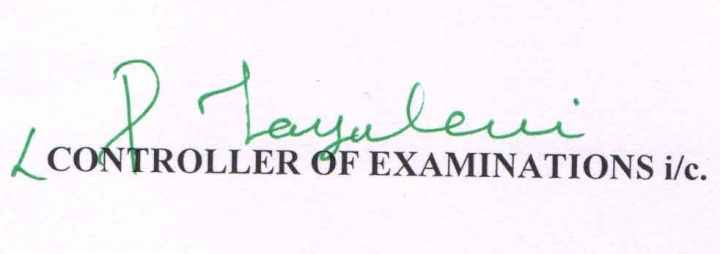 S.NoReg No.Name of the Candidate14MAP1139Alwarappan P*15MAP1460Madhavan Kallath15MAP1461Rekha K T16MAP1278Aarthi S*19MAP0032Dhivya Bharathi V S19MAP0033Pavithra P19MAP0104Priyanka Nagarajan19MAP0130Ranjitha S J20MAP1009Lincy Vinita V L20MAP1054Madhulika N20MAP1067T J Lydia20MAP1101Arthi R20MAP1115Suvetha R*20MAP1120Kowsalya P20MAP1140Deeraj S20MAP1204Musthafa Parambil20MAP1294A P Pradhyumna20MAP1432Karthikeyan C20MAP1525Priyadharshini N20MAP1601Gayathri B Nair20MAP1639Pavithra PS.NoReg No.Name of the CandidateS.NoReg No.Name of the Candidate120MAP1677     Kasthuri Priya P 1621MAP1496     Joy Hepzibah C220MAP1816     Preetha Thomas1721MAP1500     Sasikala V 321MAP1058     Shyama M1821MAP1504     Suppriya B 421MAP1064     Sudha D  1921MAP1528     Dharani Devi R521MAP1081     Divya Bharathi S M2021MAP1533     Manojkumar P621MAP1086     Jeevitha M2121MAP1534     Sabari S   721MAP1118     Shameena H 2221MAP1690     Anitha B 821MAP1180     Ashwini J P2321MAP1700     Maria Tom921MAP1224     Varshini G  2421MAP1762     Rajathi K1021MAP1255     Vishnu Prakash K 2521MAP1794     Malini M  1121MAP1280     Arun Sasi2621MAP1811     Renukadevi J   1221MAP1317     Navneeth R  2721MAP1814     Karthik P G 1321MAP1360     Suvitha R2821MAP1816     Usha Nandhini K1421MAP1401     Nithilaa R2921MAP1847     Pavithra V1521MAP1451     Sivashankar M 3021MAP1877     Sumitha KS.NoREGISTER NUMBERNAME OF THE CANDIDATE120MAP1391     Shobana R220MAP1470     Arun A320MAP1712     Janani M421MAP1046     Ramya R521MAP1678     Naganathan  A618MAP1336     Alish Revi719MAP1531     Nayabrasool Shaik821MAP1771     Jona Daina J910MAP1280     Saraniya P1021MAP1466     Sruthi K1111MAP2604     Saleth Marian Premson H1218MAP1163     Surya V1321MAP1636     Shruthi M1421MAP1757     Maria Francis Barthalomio R1521MAP1267     Manasha T1621MAP1283     Padma Priya Dharshini K1721MAP1473     Viswanathan K N1821MAP1725     Achsahale P1913MAP1291     Risvana P2014MAP1153     Kiran Kumar P2118MAP1351     George Joseph2219MAP1428     Jihada K2320MAP1289     Muhammed Ameen O P2420MAP1334     Ashitha N C2520MAP1359     Shithin Das K P2620MAP1825     Sudheesh P M2721MAP1024     Rajeesh V  S.NoReg No.Name of the CandidateS.NoReg No.Name of the Candidate121MAP1121     Jilcy M C1620MAP1475     Prathibha Raj T R221MAP1294    Arshad M K 1720MAP1739     Leena T V 321MAP1474    Adithya K1820MAP1806     Riyas C Karim421MAP1482    Naheeda K 1921MAP1011     Jomon T A   521MAP1698    Divya M  2021MAP1015     Shilpa Sivaraj621MAP1699    Ambadas Varma K C2121MAP1105     Sarika R     721MAP1809    Shilna M P 2221MAP1173     Smitha Sasi815MAP1112    Francis Jaifin Das K J  2321MAP1211     Mefin Francis K 916MAP1411    Sreerag K2421MAP1221     Drishya R Krishna 1016MAP1436    Mohammed Shameem M K2521MAP1243     Muhsina K1118MAP1136     Abhilash M K2621MAP1321     Surya C S 1220MAP1112     Sindhu K G2721MAP1322     Remya Mol V R1320MAP1193     Anargha P2821MAP1334     Nithya V1420MAP1205     Badira K M *2921MAP1425     Nivedya  Prasannan1520MAP1301     Zareena A Kader3021MAP1567     Ajanikrishna S    S.NoReg No.Name of the CandidateS.NoReg No.Name of the Candidate121MAP1593     Parvathy S Kumar1919MAP1178     Shinoj Francis*221MAP1734     Rini Varghese Thekkekara2019MAP1346     Simi Paul321MAP1751     Rejitha R  S2120MAP1037     Hakkim Junejo J 421MAP1754     Rani Joseph T2221MAP1145     Sreejith K P 521MAP1756     Subbaraman A R 2321MAP1198     Shamla T M  621MAP1824     Saji Varghese2421MAP1350     Jishna J721MAP1871     Shaniba Khader2521MAP1543     Lakshmi M813MAP1237     Jisana Nisthar2621MAP1554     Reshma U   919MAP1051     Aiswarya T K2721MAP1585     Jayaseelan A1020MAP1778     Biju B   *2821MAP1601     Remya R1119MAP1528     Thanseer L2921MAP1385     Sibi Mathew1220MAP1460     Muhammed Hussain M S3021MAP1386     Deepa S  1321MAP1770     Sini V  *3118MAP1153     Twinkle Xavier1421MAP1835     Stephy Mariam Mathew3218MAP1390     Aiswarya Anand1521MAP1163     Anitha Kumari  M3319MAP1118     Sreejith C  1616MAP0007     Anil Kumar T V*3419MAP1234     Venugopalan I*1718MAP0047     Shyam S3519MAP1369     Anoop M1818MAP1254     Maneesha G S.NoReg No.Name of the CandidateS.NoReg No.Name of the Candidate120MAP1061     Sinu Raj1621MAP1327     Rejitha S Menon220MAP1482     Ria Thomas E1721MAP1356     Fathima Ashraf320MAP1538     Aiswarya G 1821MAP1390   Fathima Mohamed Sharif420MAP1564     Ayisha Farhana C T1921MAP1393     Shajitha  K  Sathyan520MAP1565     Abdul Rasheed P2021MAP1420     Jasna E A620MAP1627     Rebeesh CB2121MAP1421     Nejumunneesa P A720MAP1718     Thasni M K 2221MAP1422     Amoolya C Sumithran820MAP1750     Sreekanth E S 2321MAP1430     Sona Jose 921MAP1097     Smitha K2421MAP1596     Sharun Viswanathan1021MAP1098     Mary K Simon  2521MAP1681     Jayashree P Pisharody1121MAP1131     Monisha K 2621MAP1708     Asmi Mohan1221MAP1161     Babu V G  2721MAP1783     Minu Babu1321MAP1268     Diyons Thomas 2818MAP0167     Ray S 1421MAP1300     Abida P H    2919MAP1140     Mahesh R 1521MAP1326     Jinsi P A 3019MAP1385     N Sobia RaniS.NoReg No.Name of the CandidateS.NoReg No.Name of the Candidate121MAP1785     Reshma T S        18.20MAP1191     Shafna K221MAP1788     Venugopal V P     19.20MAP1623     Roopika K*321MAP1357     V Rahul     20.20MAP1690     Hashik Hali419MAP1250     Nashath K        21.21MAP1043     Maya P S519MAP1554     Ashokan Pareth21MAP1060     Anakha M A620MAP1178     Abdurahman P  21MAP1581     Fathima Suhara E T721MAP1509     Vijini P S   21MAP1696     Byula Babu820MAP1814     Karuppusamy K 21MAP1782     Hitha K S911MAP1336     Rekha C21MAP1791     Ashifa Kalam A1019MAP1277     Parthiba E *21MAP1818     Madhu T K1121MAP1597     Shabnam K21MAP1832Seyyid Mohammadali Shihab T1221MAP1598     Athish R S21MAP1879Mohamed Jaseel Edakkandathi1316MAP1426     Anusha P K   12MAP1539     Gopinath K1421MAP1381     Shehema Nasarin K   13MAP1398     Muhammed Shameer U T1521MAP1508     Pradeep B 16MAP0099     Mohammed Shafi P1620MAP1058     Anas T Y 17MAP1471     Asya Shahanaz K1720MAP1129     Sreevidya S Iyer*S.NoReg No.Name of the CandidateS.NoReg No.Name of the Candidate118MAP0096     Yoosafali P A*1620MAP1197     Ishara Haris218MAP1228     Khairunnisa  P1720MAP1223     Mubarak V 318MAP1356     Jincy Joseph   1820MAP1330     Yunus V  419MAP0111Muhammed Iqbal Madhathil1920MAP1603     Karthika B519MAP0133     Mohammed Ali  T 2020MAP1657     Rasna Mohammed C619MAP0147     Muneer  K T2120MAP1768     Hafeefa Hanna719MAP0156     Hiba Abdul Majeed2220MAP1794     Ambili  K819MAP0164     K  Mohamed Jaleel2321MAP1135     Deepa E C919MAP0224     Muhsin P 2421MAP1149     Leena V C1019MAP1268     Muhammed Aseeb  K2521MAP1152     Bindu Parameswaran1119MAP1309 Ambalathuveetil Thaju Thani2621MAP1175     Yoosafali Vengasseri1219MAP1379     Murukan R 2721MAP1343     Sandeeplal P M   1319MAP1497     Naeema Rasheed   2821MAP1347     Faisal C 1419MAP1500     Abdul Kabeer Bava V*2921MAP1351     Basina C P1519MAP1519     Shibili P K   3021MAP1428     Abdussalam TS.NoReg No.Name of the CandidateS.NoReg No.Name of the Candidate121MAP1440     Naseera Karadan1921MAP1765     Sythya  K 221MAP1494     Aneez K 2021MAP1784     Akhil  P S 321MAP1495     Shahana A M2121MAP1797     Usman K K421MAP1507     Mohammed Saliq A 2221MAP1800     Abdul Gafoor V K  521MAP1510     Kunhimohammed T2321MAP1804     Sabeer P A621MAP1616     Noushad C2421MAP1807     Raseena A721MAP1637     Jijo A J2521MAP1830     Ahammad N K821MAP1641     Muneera C2621MAP1837     Fahad K 921MAP1643     Shreya P2721MAP1842     Nikhila  P K1021MAP1651     Shameena  P2821MAP1848     Sareena Moidu K M1121MAP1655     Reena U2921MAP1862     Surabhi N S1221MAP1677     Ummer K P3021MAP1869     Geetha P1321MAP1679Muhammed Navas Koduvaparamb3121MAP1874Rabia Shameema Mannil Kurik1421MAP1682     Maimoonath K    3220MAP1048     Jaimon K J*   1521MAP1683     Salwa T3320MAP1049     Binoj T*1621MAP1716     Sahra Sibin P3420MAP1530     Jafar M1721MAP1723     Aravindakshan M3520MAP1572     Sojan P Joseph1821MAP1744     Asharaf K PS.NoReg No.Name of the Candidate120MAP1767     Anjana C P 220MAP1784     Simi Mathew321MAP1292     Libin Poulose421MAP1293     Manu T Francis521MAP1346     Amrutha Joy 617MAP0079     Arun R   721MAP1154     Nijo Joy821MAP1647     Manoj Puthukkudi Parambath921MAP1761     Marykutty Joseph 1017MAP1441     Ulaganathan D 1121MAP1444     Sasthiga A B1221MAP1449     Arunkrishnan G1321MAP1778     Sangeetha A P1418MAP1165     Kalpanasree K   1518MAP1200     Mythili Priyanka M1621MAP1462     Narmatha T1721MAP1512     Thenmozhi T1821MAP1513     Shidarthan AS. NoReg No.Name of the Candidate120MAP1734     Janaki M219MAP1446     Mohammed Shihab P S317MAP1409     Gangadharan Pillai V B419MAP1513     Thasneem Abdul Khader520MAP1227     Mary Rincy A J605MAP0007     Sajeesh S 720MAP1537     Bincy Grace Varghese  820MAP1740     Sapna M 921MAP1629     Sajimon P A1021MAP1635     Suja G   1119MAP1345     Shiny Thomas L1220MAP1780     Nimisha P N1320MAP1207     Muhammed Anwar K 1420MAP1247     Abdurahiman A1520MAP1407     Tony L Arockiya Raj